ÍNDICE ÍNDICE DE TABLAS Ejemplo índice de TablasTabla 1. Cronograma de actuación para el proyecto de investigación.	16ÍNDICE DE FIGURASEjemplo índice de figurasFigura 1. Estructura anatómica de la madera de coníferas.	16 ÍNDICE DE MAPASMapa 1. Distribución de espacios Red Natura 2000 en España 	 17ABREVIATURASEjemplo de texto. RESUMEN Ejemplo de texto. Palabras clave: (debe indicar de 3 a 5 palabras clave sobre el contenido del TFM)INTRODUCCIÓNEjemplo de texto. OBJETIVOSEjemplo de texto. DESARROLLO DEL TRABAJOEjemplo de texto. Título 1Ejemplo de texto.Subtítulo 1Ejemplo de texto. Subtítulo 2Ejemplo de texto. Subtítulo 3Ejemplo de texto. Apartado 1. Ejemplo de texto. Apartado 2Ejemplo de texto. Apartado 3Ejemplo de texto. Título 2Ejemplo de texto.Subtítulo 1Ejemplo de texto. Subtítulo 2Ejemplo de texto. Subtítulo 3Ejemplo de texto. Apartado 1. Ejemplo de texto. Apartado 2Ejemplo de texto. Apartado 3Ejemplo de texto. Título 3Ejemplo de texto.Subtítulo 1Ejemplo de texto. Subtítulo 2Ejemplo de texto. Subtítulo 3Ejemplo de texto. Apartado 1. Ejemplo de texto. Apartado 2Ejemplo de texto. Apartado 3Ejemplo de texto. CONCLUSIONESEjemplo de texto. BIBLIOGRAFÍAEjemplo de texto. ANEXOSEjemplo de texto. EJEMPLOSLas tablas se enuncian de la siguiente manera (título y pie):Tabla 1. Cronograma de actuación para el proyecto de investigación.Fuente: Elaboración propia.Las figuras y las fotografías se enuncian de la siguiente forma (título y pie):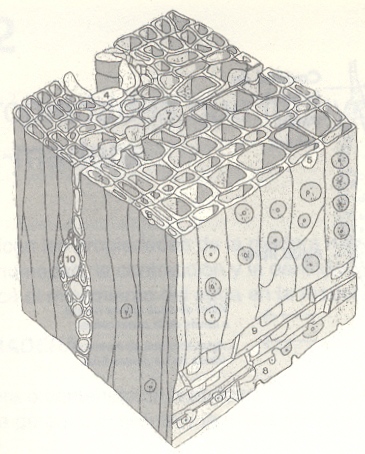 Figura 1. Estructura anatómica de la madera de coníferas.Fuente: Manual Técnico de secado de maderas. Fernández-Golfín & Conde García.Los planos y mapas se enuncian de la siguiente forma (título y pie):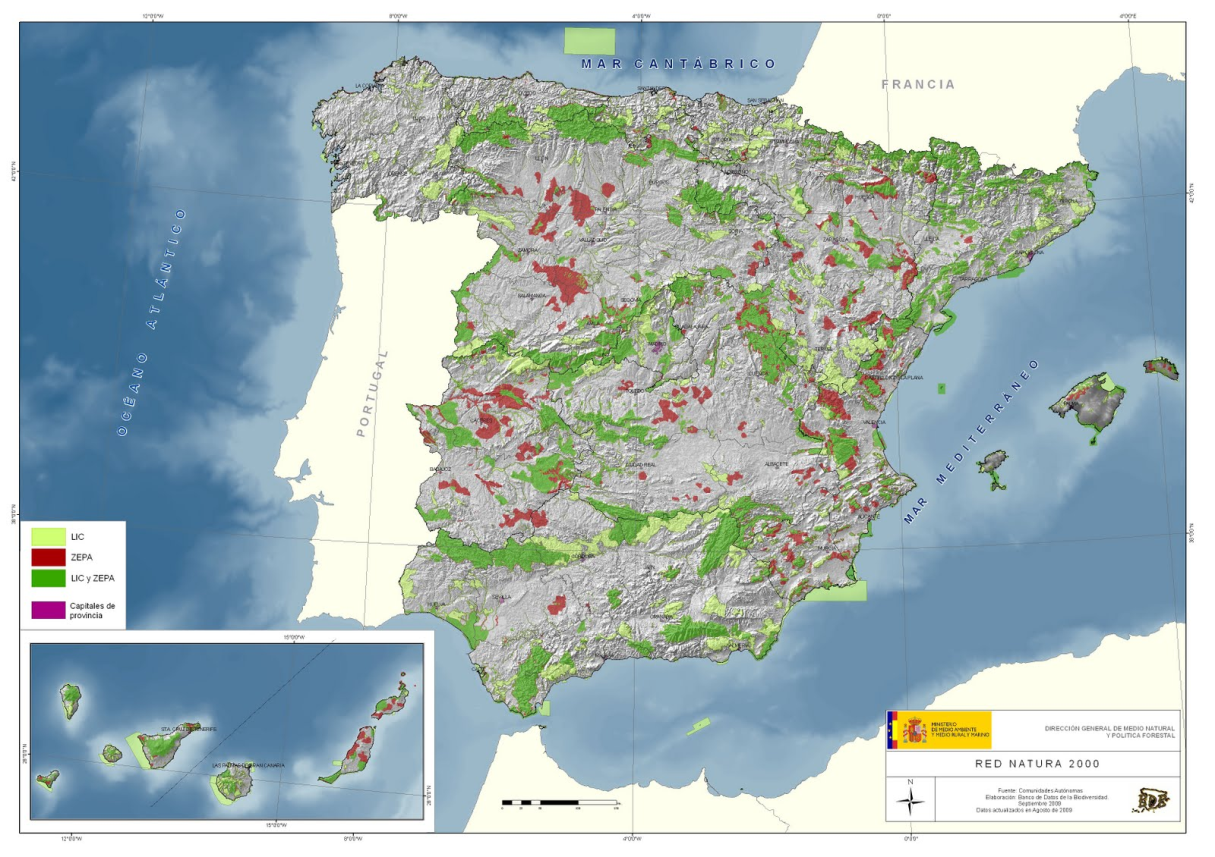 Mapa 1. Distribución de espacios Red Natura 2000 en España.Fuente: Ministerio de Agricultura, Alimentación y Medio Ambiente.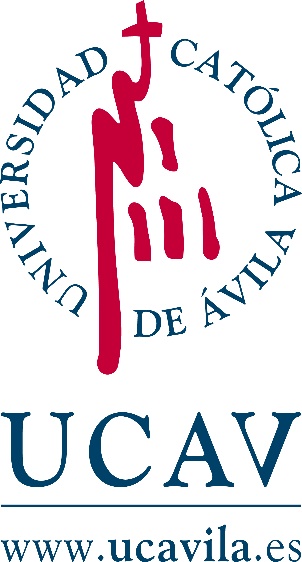 UNIVERSIDAD CATÓLICA DE ÁVILAFacultad de Ciencias y ArtesTRABAJO FIN DE MÁSTERTRABAJO FIN DE MÁSTERCorrespondiente a la titulación de MÁSTER UNIVERSITARIO EN INGENIERÍA DE MONTESTFM – Estudio TécnicoTítulo del Trabajo Fin de MásterALUMNO/A: ALUMNO/A: ALUMNO/A: ALUMNO/A: DIRECTOR/A: DIRECTOR/A: DIRECTOR/A: DIRECTOR/A: CONVOCATORIACURSO ACADÉMICOActividadTiempoTiempoTiempoTiempoTiempoTiempoTiempoTiempoActividadMes 1Mes 2Mes 3Mes 4Mes 5Mes 6Mes 7Mes 8